KA-I.44.1.2020Informacja pokontrolna nr 1 / 2020Pouczenie:	Dyrektor departamentu objętego kontrolą podpisuje Informację pokontrolną wraz 
z Listą sprawdzającą i przekazuje podpisane dokumenty do Departamentu Kontroli i Audytu w terminie 7 dni od dnia ich otrzymania.	Dyrektorowi Departamentu objętego kontrolą przysługuje prawo zgłoszenia uzasadnionych zastrzeżeń, co do ustaleń kontroli, które przekazuje na piśmie do Departamentu Kontroli i Audytu w terminie 14 dni kalendarzowych od dnia otrzymania Informacji pokontrolnej. W razie przekroczenia tego terminu jednostka kontrolująca odmawia rozpatrzenia zgłoszonych zastrzeżeń.Niniejsza informacja, która zawiera 25 kolejno numerowanych i parafowanych stron oraz 12 załączników stanowiących jej integralną część, sporządzona została w dwóch jednobrzmiących egzemplarzach, (jeden dla jednostki kontrolującej i jeden dla jednostki kontrolowanej – egzemplarz przekazany Marszałkowi Województwa).Informację o sposobie wykonania zaleceń pokontrolnych lub wykorzystania rekomendacji, 
a także o podjętych działaniach lub przyczynach ich niepodjęcia należy przekazać do Departamentu Kontroli i Audytu w terminie 30 dnia od dnia otrzymania Informacji pokontrolnej.Podpisy członków Zespołu kontrolującego:Anetta Pierzchała - kierownik zespołu kontrolującego	.............................................Anna Równicka - członek zespołu kontrolującego		.............................................Jadwiga Witkowska – Simlat - członek zespołu kontrolującego	................................Iwona Jaszczyk - członek zespołu kontrolującego		.............................................Agata Jaros - członek zespołu kontrolującego		............................................Dariusz Lech - członek zespołu kontrolującego		.............................................Rafał Lis - członek zespołu kontrolującego		................................................................................................................................Podpis przełożonego (potwierdzający zapoznanie się z treścią informacji pokontrolnej) Daty i podpisy Dyrektorów departamentów 
objętych kontrolą:…………………………………………………….................................................................................................................................................................................................................................................................................................................................................1Podstawa prawna kontroli Kontrakt Terytorialny dla Województwa Świętokrzyskiego zatwierdzony uchwałą nr 3171/14 Zarządu Województwa Świętokrzyskiego z dnia 12 listopada 2014 r. z późn. zm. Regionalny Program Operacyjny Województwa Świętokrzyskiego na lata 2014-2020.Ustawa z dnia 11 lipca 2014 r. o zasadach realizacji programów   w zakresie polityki spójności finansowanych w perspektywie finansowej 2014-2020 (Dz. U. 2018. 1431 ze zm., Dz.U.2020.818).Instrukcja Wykonawcza Instytucji Zarządzającej oraz Instytucji Certyfikującej RPOWŚ na lata 2014 – 2020 Wersja 12 (marzec 2020r.) przyjęta uchwałą nr 1851/20 Zarządu Województwa Świętokrzyskiego z dnia 18.03.2020 r. oraz Instrukcja Wykonawcza Instytucji Zarządzającej oraz Instytucji Certyfikującej RPOWŚ na lata 2014 – 2020 Wersja 13 (maj 2020r.) przyjęta uchwałą nr 2116/20 Zarządu Województwa Świętokrzyskiego z dnia 20.05.2020 r.Roczny Plan Kontroli RPOWŚ na lata 2014 – 2020 
(Rok Obrachunkowy 2019/2020).Roczne Plany Działań w ramach Osi priorytetowej 11 Pomoc Techniczna RPOWŚ 2014-2020 na rok 2019 zatwierdzone przez Zarząd Województwa Świętokrzyskiego.Upoważnienie nr KA.44.1.2020 do przeprowadzenia kontroli 
na miejscu z dnia 08.04.2020 r. wydane przez Marszałka Województwa Świętokrzyskiego.2Nazwa jednostki kontrolującej Departament Kontroli i Audytu Urzędu Marszałkowskiego Województwa Świętokrzyskiego w Kielcach3Osoby uczestniczące w kontroli ze strony jednostki kontrolującejAnetta Pierzchała – kierownik zespołu kontrolnegoAnna Równicka – członek zespołu kontrolnegoJadwiga Witkowska-Simlat – członek zespołu kontrolnegoIwona Jaszczyk – członek zespołu kontrolnegoAgata Jaros – członek zespołu kontrolnegoDariusz Lech – członek zespołu kontrolnegoRafał Lis – członek zespołu kontrolnego4Termin kontroliCzynności kontrolne prowadzono w okresie od 20.04.2020 r. do 15.06.2020 r.5Rodzaj kontroli (pomoc techniczna, systemowa, projektu, planowa, doraźna)Kontrola pomocy technicznej, tj. planowa kontrola prawidłowości realizacji zadań określonych na rok 2019 w Rocznych Planach Działań Pomocy Technicznej Regionalnego Programu Operacyjnego Województwa Świętokrzyskiego na lata 2014-2020.6Nazwa jednostki kontrolowanejDepartamenty Urzędu Marszałkowskiego Województwa Świętokrzyskiego w Kielcach uczestniczące w realizacji projektów Pomocy Technicznej RPOWŚ 2014 – 2020.Podczas czynności kontrolnych zespół kontrolny korzystał 
z dokumentacji znajdującej się w Departamencie Inwestycji i Rozwoju, 
w Departamencie Wdrażania Europejskiego Funduszu Społecznego, 
w Departamencie Organizacyjnym i Kadr, w Departamencie Budżetu 
i Finansów. 7Adres jednostki kontrolowanejDepartamenty Urzędu Marszałkowskiego Województwa Świętokrzyskiego w Kielcach uczestniczące w realizacji projektów Pomocy Technicznej RPOWŚ 2014 – 2020:Departament Inwestycji i Rozwoju ul. Sienkiewicza 63 25-002 Kielce,Departament Wdrażania Europejskiego Funduszu Społecznegoul. Sienkiewicza 2725-007 Kielce,Departament Budżetu i FinansówAl. IX Wieków Kielc 325-516 Kielce,Departament Organizacyjny i KadrAl. IX Wieków Kielc 325-516 Kielce.8Zakres kontroliZakres kontroli:Roczne Plany Działania Pomocy Technicznej,Dokumentacja dotycząca realizacji Pomocy Technicznej,Kwalifikowalność wydatków Pomocy Technicznej,Personel Pomocy Technicznej,Rozliczenia finansowe Pomocy Technicznej,Stosowanie ustawy Prawo zamówień publicznych i przepisów wspólnotowych,Stosowanie zasady konkurencyjności i rozeznania rynku,Działania promocyjno-informacyjne,Monitoring.9Informacje na temat sposobu wyboru dokumentów do kontroli oraz doboru próby skontrolowanych dokumentów W toku kontroli analizowano prawidłowość realizacji Rocznych Planów Działań zatwierdzonych przez Zarząd Województwa Świętokrzyskiego na rok 2019 w ramach Pomocy Technicznej RPOWŚ 2014 – 2020 
dla Departamentu Polityki Regionalnej, Departamentu Wdrażania Europejskiego Funduszu Rozwoju Regionalnego, Departamentu Wdrażania Europejskiego Funduszu Społecznego.Do końca lutego 2019 roku ww. departamenty funkcjonowały 
w strukturze organizacyjnej UMWŚ w Kielcach określonej 
w obowiązującym do tego czasu Regulaminie Organizacyjnym UMWŚ przyjętym przez Zarząd Województwa Świętokrzyskiego uchwałą 
nr 3166/17 z dnia 02.11.2017r. z późn. zm. i realizowały zadania 
z zakresu Pomocy Technicznej. Z dniem 1 marca 2019 r. zlikwidowano Departament Polityki Regionalnej oraz Departament Wdrażania Europejskiego Funduszu Rozwoju Regionalnego, utworzono natomiast, zgodnie z Regulaminem Organizacyjnym UMWŚ przyjętym przez Zarząd Województwa Świętokrzyskiego uchwałą nr 243/19 z dnia 20 lutego 2019 r., Departament Inwestycji i Rozwoju. Od tego czasu środki finansowe na realizację zadań określonych w Rocznych Planach Działań znajdują się 
w dyspozycji Departamentu Inwestycji i Rozwoju.Roczne Plany Działań objęte kontrolą:1/. Roczne Plany Działań na 2019 rok, stanowiące załączniki do uchwały ZWŚ Nr 4513/18 z dnia 07.11.2018r., zatwierdzone dla Departamentu Wdrażania Europejskiego Funduszu Społecznego:DWEFS/1/RPD/2019 – Roczny Plan Działań w ramach Pomocy Technicznej RPOWŚ 2014 – 2020 w okresie od 01.01.2019 do 31.12.2019. Grupa wydatków: Zatrudnienie osób oraz umowy cywilno – prawne w ramach RPOWŚ.DWEFS/2/RPD/2019 – Roczny Plan Działań w ramach Pomocy Technicznej RPOWŚ 2014 – 2020 w okresie od 01.01.2019 do 31.12.2019. Grupa wydatków: Szkolenia dla pracowników wdrażających RPOWŚ.DWEFS/3/RPD/2019 – Roczny Plan Działań w ramach Pomocy Technicznej RPOWŚ 2014 – 2020 w okresie od 01.01.2019 do 31.12.2019. Grupa wydatków: Wynajem powierzchni biurowej dla potrzeb realizacji zadań RPOWŚ.DWEFS/4/RPD/2019 – Roczny Plan Działań w ramach Pomocy Technicznej RPOWŚ 2014 – 2020 w okresie od 01.01.2019 do 31.12.2019. Grupa wydatków: Koszty kontroli realizacji projektów na miejscu, finansowanie kosztów związanych z zapewnieniem odpowiedniej bieżącej obsługi Programu.DWEFS/5/RPD/2019 – Roczny Plan Działań w ramach Pomocy Technicznej RPOWŚ 2014 – 2020 w okresie od 01.01.2019 do 31.12.2019. Grupa wydatków: Zakup sprzętu komputerowego, akcesoriów komputerowych, materiałów i wyposażenia w ramach RPOWŚ 2014 - 2020.DWEFS/6/RPD/2019 – Roczny Plan Działań w ramach Pomocy Technicznej RPOWŚ 2014 – 2020 w okresie od 01.01.2019 do 31.12.2019. Grupa wydatków: Obsługa Komitetu Monitorującego, grup roboczych, konsultacji społecznych, innych ciał doradczych oraz opłaty związane z wdrażaniem RPOWŚ.DWEFS/7/RPD/2019 – Roczny Plan Działań w ramach Pomocy Technicznej RPOWŚ 2014 – 2020 w okresie od 01.01.2019 do 31.12.2019. Grupa wydatków: Działania informacyjne i promocyjne RPOWŚ2/. Roczne Plany Działań na 2019 rok, stanowiące załączniki do uchwały ZWŚ Nr 4401/18 z dnia 12 października 2018 r., zatwierdzone dla Departamentu Polityki Regionalnej:DPR/1/RPD/2019 – Roczny Plan Działań w ramach Pomocy Technicznej RPOWŚ 2014 – 2020 na rok 2019. Grupa wydatków: Badania ewaluacyjne oraz analizy, ekspertyzy dotyczące RPOWŚ 2014 - 2020.DPR/2/RPD/2019 – Roczny Plan Działań w ramach Pomocy Technicznej RPOWŚ 2014 – 2020 na rok 2019. Grupa wydatków: System informatyczny i narzędzia informatyczne służący wdrażaniu RPOWŚ.DPR/3/RPD/2019 – Roczny Plan Działań w ramach Pomocy Technicznej RPOWŚ 2014 – 2020 na rok 2019. Grupa wydatków: Zatrudnienie osób oraz umowy cywilno – prawne w ramach RPOWŚ – dotyczy działania 11.1DPR/4/RPD/2019 – Roczny Plan Działań w ramach Pomocy Technicznej RPOWŚ 2014 – 2020 na rok 2019. Grupa wydatków: Zatrudnienie osób oraz umowy cywilno – prawne w ramach RPOWŚ – dotyczy działania 11.2DPR/5/RPD/2019 – Roczny Plan Działań w ramach Pomocy Technicznej RPOWŚ 2014 – 2020 na rok 2019. Grupa wydatków: Szkolenia dla pracowników wdrażających RPOWŚ.DPR/6/RPD/2019 – Roczny Plan Działań w ramach Pomocy Technicznej RPOWŚ 2014 – 2020 na rok 2019. Grupa wydatków: Wynajem powierzchni biurowej dla potrzeb realizacji zadań RPOWŚ.DPR/7/RPD/2019 – Roczny Plan Działań w ramach Pomocy Technicznej RPOWŚ 2014 – 2020 na rok 2019. Grupa wydatków: Zakup sprzętu komputerowego, akcesoriów komputerowych, materiałów i wyposażenia w ramach RPOWŚ.DPR/8/RPD/2019 – Roczny Plan Działań w ramach Pomocy Technicznej RPOWŚ 2014 – 2020 na rok 2019. Grupa wydatków: Obsługa Komitetu Monitorującego, Grup Roboczych, konsultacji społecznych, innych ciał doradczych oraz opłaty związane z wdrażaniem RPOWŚ.DPR/9/RPD/2019 – Roczny Plan Działań w ramach Pomocy Technicznej RPOWŚ 2014 – 2020 na rok 2019. Grupa wydatków: Działania informacyjne i promocyjne RPOWŚ 2014 - 2020.3/. Roczne Plany Działań na 2019 rok, stanowiące załączniki do uchwały ZWŚ Nr 4423/18 z dnia 24 października 2018 r. z uwzględnieniem zmian w Rocznych Planach Działań wprowadzonych uchwałą ZWŚ Nr 1395/19 z dnia 04.12.2019r., zatwierdzone dla Departamentu Wdrażania Europejskiego Funduszu Rozwoju Regionalnego:DWEFRR/1/RPD/2019 – Roczny Plan Działań w ramach Pomocy Technicznej RPOWŚ 2014 – 2020 na rok 2019. Grupa wydatków: Zatrudnienie osób oraz umowy cywilno – prawne w ramach RPOWŚ.DWEFRR/2/RPD/2019 – Roczny Plan Działań w ramach Pomocy Technicznej RPOWŚ 2014 – 2020 na rok 2019. Grupa wydatków: Zakup sprzętu komputerowego, akcesoriów komputerowych, materiałów i wyposażenia w ramach RPOWŚ.DWEFRR/2A/RPD/2019 – Roczny Plan Działań w ramach Pomocy Technicznej RPOWŚ 2014 – 2020 na rok 2019. Grupa wydatków: Zakup sprzętu komputerowego, akcesoriów komputerowych, materiałów i wyposażenia w ramach RPOWŚ.DWEFRR/3/RPD/2019 – Roczny Plan Działań w ramach Pomocy Technicznej RPOWŚ 2014 - 2020 na rok 2019. Grupa wydatków: Koszty kontroli realizacji projektów na miejscu, finansowanie kosztów związanych z zapewnieniem odpowiedniej bieżącej obsługi Programu.DWEFRR/3A/RPD/2019 – Roczny Plan Działań w ramach Pomocy Technicznej RPOWŚ 2014 - 2020 na rok 2019. Grupa wydatków: Koszty kontroli realizacji projektów na miejscu, finansowanie kosztów związanych z zapewnieniem odpowiedniej bieżącej obsługi Programu.DWEFRR/4/RPD/2019 – Roczny Plan Działań w ramach Pomocy Technicznej RPOWŚ 2014 – 2020 na rok 2019. Grupa wydatków: Szkolenia dla pracowników wdrażających RPOWŚ.DWEFRR/5/RPD/2019 – Roczny Plan Działań w ramach Pomocy Technicznej RPOWŚ 2014 – 2020 na rok 2019. Grupa wydatków: Działania informacyjne i promocyjne RPOWŚ. Numery kontrolowanych umów o dofinansowanie projektów oraz numery kontrolowanych wniosków o płatność z 2019 roku:Umowa nr RPSW.11.01.00-26-0003/19-00 z dnia 12.10.2018 r.– wniosek o płatność nr RPSW.11.01.00-26-0003/19-004-01 za III kwartał 2019r. zatwierdzony na kwotę 73 845,73 zł).Umowa nr RPSW.11.02.00-26-0001/19-00 z dnia 12.10.2018 r.– wniosek o płatność nr RPSW.11.02.00-26-0001/19-004-02 za III kwartał 2019r. zatwierdzony na kwotę 702 526,48 zł).Umowa nr RPSW.11.02.00-26-0002/19-00 z dnia 12.10.2018 r.– wniosek o płatność nr RPSW.11.02.00-26-0002/19-004-01 za III kwartał 2019r. zatwierdzony na kwotę 25 959,32 zł).Umowa nr RPSW.11.02.00-26-0003/19-00 z dnia 12.10.2018 r.– wniosek o płatność nr RPSW.11.02.00-26-0003/19-004-01 za III kwartał 2019r. zatwierdzony na kwotę 330 143,22 zł).Umowa nr RPSW.11.02.00-26-0004/19-00 z dnia 12.10.2018 r.– wniosek o płatność nr RPSW.11.02.00-26-0004/19-004-01 za III kwartał 2019r. zatwierdzony na kwotę 405,90 zł).Umowa nr RPSW.11.02.00-26-0005/19-00 z dnia 12.10.2018 r.– wniosek o płatność nr RPSW.11.02.00-26-0005/19-003-01 za II kwartał 2019r. zatwierdzony na kwotę 3 889,50 zł).Umowa nr RPSW.11.02.00-26-0006/19-01 z dnia 04.12.2019 r. (pierwotna wersja umowy: nr RPSW.11.02.00-26-0006/19-00 z dnia 24.10.2018 r.) – wniosek o płatność nr RPSW.11.02.00-26-0006/19-004-02 za III kwartał 2019r. zatwierdzony na kwotę  615,00 zł).Umowa nr RPSW.11.02.00-26-0007/19-01 z dnia 04.12.2019 r. (pierwotna wersja umowy: nr RPSW.11.02.00-26-0007/19-00 z dnia 24.10.2018 r.) – wniosek o płatność nr RPSW.11.02.00-26-0007/19-004-03 za III kwartał 2019r. zatwierdzony na kwotę  
33 254,95 zł).Umowa nr RPSW.11.02.00-26-0008/19-00 z dnia 24.10.2018 r. – wniosek o płatność nr RPSW.11.02.00-26-0008/19-004-02 za III kwartał 2019r. zatwierdzony na kwotę 25 098,70 zł).Umowa nr RPSW.11.02.00-26-0009/19-00 z dnia 24.10.2018 r. – wniosek o płatność nr RPSW.11.02.00-26-0009/19-004-02 za III kwartał 2019r. zatwierdzony na kwotę 1 844 001,18 zł).Umowa nr RPSW.11.02.00-26-0016/19-00 z dnia 07.11.2018 r. – wniosek o płatność nr RPSW.11.02.00-26-0016/19-004-01 za III kwartał 2019r. zatwierdzony na kwotę 4 562,04 zł).Umowa nr RPSW.11.02.00-26-0017/19-00 z dnia 07.11.2018 r. – wniosek o płatność nr RPSW.11.02.00-26-0017/19-003-01 za II kwartał 2019r. zatwierdzony na kwotę 13 540,70 zł).Umowa nr RPSW.11.02.00-26-0018/19-00 z dnia 07.11.2018 r. – wniosek o płatność nr RPSW.11.02.00-26-0018/19-004-01 za III kwartał 2019r. zatwierdzony na kwotę 10 500,00 zł).Umowa nr RPSW.11.02.00-26-0019/19-00 z dnia 07.11.2018 r. – wniosek o płatność nr RPSW.11.02.00-26-0019/19-004-01 za III kwartał 2019r. zatwierdzony na kwotę 1 695 300,54 zł).Umowa nr RPSW.11.02.00-26-0020/19-00 z dnia 07.11.2018 r. – wniosek o płatność nr RPSW.11.02.00-26-0020/19-004-01 za III kwartał 2019r. zatwierdzony na kwotę 3 146,08 zł).Umowa nr RPSW.11.02.00-26-0021/19-00 z dnia 07.11.2018 r. – wniosek o płatność nr RPSW.11.02.00-26-0021/19-004-01 za III kwartał 2019r. zatwierdzony na kwotę 201 638,18 zł).Umowa nr RPSW.11.03.00-26-0001/19-00 z dnia 12.10.2018 r. – wniosek o płatność nr RPSW.11.03.00-26-0001/19-004-01 za III kwartał 2019 r. zatwierdzony na kwotę 92 777,91 zł).Umowa nr RPSW.11.03.00-26-0002/19-00 z dnia 07.11.2018 r. – wniosek o płatność nr RPSW.11.03.00-26-0002/19-004-01 za III kwartał 2019 r. zatwierdzony na kwotę 46 352,38 zł).Umowa nr RPSW.11.03.00-26-0004/19-00 z dnia 24.10.2018 r. – wniosek o płatność nr RPSW.11.03.00-26-0004/19-004-01 za III kwartał 2019 r. zatwierdzony na kwotę 13 307,89 zł).Poniżej wymieniono dwie umowy o dofinansowanie projektu 
w 2019 roku, które nie zostały objęte kontrolą i wyjaśniono przyczyny takiego stanu rzeczy:Umowa nr RPSW.11.01.00-26-0001/19-00 z dnia 12.10.2018 r. – (wniosek o płatność nr RPSW.11.01.00-26-0001/19-003-01 za II kwartał 2019r. zatwierdzony na kwotę 319 850 zł, na podstawie którego losowano próbę kontrolną) – odstąpiono od prowadzenia kontroli na tym projekcie po powzięciu wiadomości, 
iż przedmiotowy wniosek został objęty szczegółową analizą 
w ramach audytu operacji prowadzonego w dniach od 10.01.2020r. do 24.02.2020r. przez Izbę Administracji Skarbowej w Kielcach.Umowa nr RPSW.11.01.00-26-0002/19-00 z dnia 12.10.2018 r. - zgodnie z informacjami zawartymi w SL2014 w roku 2019 
w ramach projektu nie wystąpiły wnioski rozliczające wydatki, które mogłyby podlegać kontroli. W systemie teleinformatycznym widnieje zapis: „Wykonawca asysty technicznej Generatora Wniosków o dofinansowanie (LSI) nie wystawił w 2019 roku faktur za asystę techniczną, zaległe faktury wykonawca zobowiązał się przekazać w I kwartale 2020 roku”. Informacja o wartościach zatwierdzonych wydatków w roku 2019 do dnia wysłania zawiadomienia o kontroli, w tym o wartości wydatków objętych kontrolą:17 056 856,06 zł - wartość wydatków za 2019 rok zatwierdzonych do dnia wysłania zawiadomienia o rozpoczęciu kontroli, czyli do dnia 08.04.2020 r. 5 120 865,70 zł - kwota wydatków zatwierdzonych wynikająca 
z ww. kontrolowanych wniosków o płatność.1 590 259,04 zł - kwota wydatków wynikająca ze zweryfikowanych dokumentów wylosowanych do kontroli stosowaną próbą na podstawie ww. wniosków o płatność.W trakcie kontroli sprawdzono:5,03 % losowo wybranej dokumentacji kadrowej pracowników, których wynagrodzenie finansowano w ramach RPD PT RPOWŚ 2014 – 2020, tj. zweryfikowano dokumentację kadrową 16 osób 
z 318 pracowników; dokumentację wylosowano na podstawie „Zestawienia personelu zaangażowanego w realizację RPOWŚ 2014 – 2020 w roku 2019” załączonego do pisma, znak: IR.III.433.30.2020, Departamentu Inwestycji i Rozwoju datowanego na 07.04.2020 r.; 6,67 % zamówień publicznych, współfinansowanych ze środków ujętych w RPD PT RPOWŚ 2014 – 2020, udzielonych w 2019 roku w trybie wynikającym z ustawy Prawo zamówień publicznych, 
tj. 1 postępowanie z 15, gdzie zastosowano metodę doboru prostego losowego (wykaz zamówień publicznych udzielonych w 2019 r., stanowiących podstawę do losowania próby, podpisany przez Dyrektora Departamentu Inwestycji i Rozwoju został załączony do pisma, znak: IR.III.433.30.2020, z dnia 07.04.2020r.);33,33% zamówień realizowanych z środków RPD PT RPOWŚ 
o wartości od 50 tys. PLN netto do 30.000 euro, tj. 1 postępowanie z 3, gdzie zastosowano metodę doboru prostego losowego (wykaz zamówień publicznych udzielonych w 2019 r., stanowiących podstawę do losowania próby, podpisany przez Dyrektora Departamentu Inwestycji i Rozwoju został załączony do pisma, znak: IR.III.433.30.2020,z dnia 07.04.2020r.);33,33% zamówień realizowanych z środków RPD PT RPOWŚ
o wartości od 20 tys. PLN do 50 tys. PLN netto, tj. 1 postępowanie z 3, gdzie zastosowano metodę doboru prostego losowego (wykaz przedmiotowych zamówień udzielonych w 2019 r. stanowiących podstawę do losowania próby, podpisany przez Dyrektora Departamentu Inwestycji i Rozwoju, został załączony do pisma, znak: IR.III.433.30.2020,z dnia 07.04.2020r.);dokumentację finansową - liczebność próby dokumentów finansowych do kontroli stanowiła minimum 5 % liczby dokumentów załączonych do zweryfikowanych i  zatwierdzonych wniosków o płatność o niżej wymienionych numerach, w tym:RPSW.11.01.00-26-0003/19-004-01 za okres od 01.07.2019 do  30.09.2019, tj. 1 dokument z 3, co stanowi 33,3 %; RPSW.11.02.00-26-0001/19-004-02 za okres od 01.07.2019 do  30.09.2019, tj. 1 dokument z 4, co stanowi 25 %; RPSW.11.02.00-26-0002/19-004-01 za okres od 01.07.2019 do  30.09.2019, tj. 2 dokumenty z 24, co stanowi 8,33 %; RPSW.11.02.00-26-0003/19-004-01 za okres od 01.07.2019 do  30.09.2019, tj. 2 dokumenty z 30, co stanowi 6,66 %;RPSW.11.02.00-26-0004/19-004-01 za okres od 01.07.2019 do  30.09.2019, tj. 1 dokument z 1, co stanowi 100 %;RPSW.11.02.00-26-0005/19-003-01 za okres od 01.04.2019 do  30.06.2019, tj. 1 dokument z 5, co stanowi 20 %;RPSW.11.02.00-26-0006/19-004-02 za okres od 01.07.2019 do  30.09.2019, tj. 1 dokument z 1, co stanowi 100 %;RPSW.11.02.00-26-0007/19-004-03 za okres od 01.07.2019 do  30.09.2019, tj. 2 dokumenty z 28, co stanowi 7,14 %;RPSW.11.02.00-26-0008/19-004-02 za okres od 01.07.2019 do  30.09.2019, tj. 1 dokument z 18, co stanowi 5,55 %;RPSW.11.02.00-26-0009/19-004-02 za okres od 01.07.2019 do  30.09.2019, tj. 1 dokument z 8, co stanowi 12,50 %;RPSW.11.02.00-26-0016/19-004-01 za okres od 01.07.2019 do  30.09.2019, tj. 4 dokumenty z 66, co stanowi 6,06 %;RPSW.11.02.00-26-0017/19-003-01 za okres od 01.04.2019 do  30.06.2019, tj. 1 dokument z 2, co stanowi 50 %;RPSW.11.02.00-26-0018/19-004-01 za okres od 01.07.2019 do  30.09.2019, tj. 1 dokument z 3, co stanowi 33,33 %;RPSW.11.02.00-26-0019/19-004-01 za okres od 01.07.2019 do  30.09.2019, tj. 1 dokument z 7, co stanowi 14,28 %;RPSW.11.02.00-26-0019/19-004-01 za okres od 01.07.2019 do  30.09.2019, tj. 1 dokument z 7, co stanowi 14,28 %;RPSW.11.02.00-26-0020/19-004-01 za okres od 01.07.2019 do  30.09.2019, tj. 1 dokument z 11, co stanowi 9,09 %; RPSW.11.02.00-26-0021/19-004-01 za okres od 01.07.2019 do  30.09.2019, tj. 1 dokument z 19, co stanowi 5,26 %; RPSW.11.03.00-26-0001/19-004-01 za okres od 01.07.2019 do  30.09.2019, tj. 2 dokumenty z 31, co stanowi 6,45 %; RPSW.11.03.00-26-0002/19-004-01 za okres od 01.07.2019 do  30.09.2019, tj. 1 dokument z 10, co stanowi 10 %;RPSW.11.03.00-26-0004/19-004-01 za okres od 01.07.2019 do  30.09.2019, tj. 1 dokument z 3, co stanowi 33,33 %. z zastosowaniem doboru próby z prawdopodobieństwem proporcjonalnym do wielkości elementów (dobór próby na podstawie jednostki monetarnej – Monetarny Unit Sampling MUS). Zestawienie wybranych do kontroli dokumentów finansowych zawarto w Liście sprawdzającej pkt 5.1 stanowiącej załącznik nr 1 do Informacji pokontrolnej. Zweryfikowane dokumenty źródłowe opiewały na kwotę 
1 590 259,04 zł, co stanowiło 9,32 % łącznej wartości wydatków 
w wysokości 17 056 856,06 zł PLN zatwierdzonych do dnia wysłania zawiadomienia o rozpoczęciu kontroli, czyli do dnia 08.04.2020 r., które ujęto we wnioskach o płatność dotyczących 2019 roku.Ponadto w toku kontroli sprawdzono:Informację (Sprawozdanie) z realizacji komponentu pomocy technicznej w zakresie Osi priorytetowej 11 Pomoc Techniczna RPOWŚ stan aktualny na dzień 31.12.2019 r.;W zakresie promocji – Roczny Plan Działań Informacyjnych 
i Promocyjnych oraz Sprawozdanie z działań promocyjnych za rok 2019, a także oznaczenie wybranego działania zgodnie 
z wymogami zawartymi w Podręczniku wnioskodawcy 
i beneficjenta programów polityki spójności 2014-2020 
w zakresie informacji i promocji. 10Ustalenia kontroli – krótki opis zastanego stanu faktycznego W niniejszej Informacji pokontrolnej zawarto ustalenia 
z uwzględnieniem poziomu ich istotności dla prawidłowego wdrażania projektu. Szczegółowe informacje na temat ustaleń dokonanych podczas kontroli zamieszczone zostały w Liście sprawdzającej do kontroli RPD PT RPOWŚ, stanowiącej załącznik nr 1 do niniejszej Informacji pokontrolnej. Prawidłowość realizacji Rocznych Planów Działań PT RPOWŚ 
2014 - 2020.Kontrolujący pozytywnie oceniają realizację w roku 2019 Rocznych Planów Działań w ramach Osi priorytetowej 11 Pomoc Techniczna RPOWŚ na lata 2014-2020, zatwierdzonych przez Zarząd Województwa Świętokrzyskiego dla Departamentu Wdrażania Europejskiego Funduszu Rozwoju Regionalnego, Departamentu Wdrażania Europejskiego Funduszu Społecznego i Departament Polityki Regionalnej, które do końca lutego 2019 roku funkcjonowały w strukturze organizacyjnej UMWŚ, a następnie realizowanych od 01.03.2019r. w ramach planu finansowego znajdującego się w dyspozycji utworzonego Departamentu Inwestycji i Rozwoju. Poniesione wydatki za 2019 rok, wynikające 
z zatwierdzonych wniosków o płatność do dnia wysłania zawiadomienia o rozpoczęciu kontroli, nie przekraczały budżetu ustalonego przez Zarząd Województwa Świętokrzyskiego w ramach Rocznych Planów Działań. Kontrolowane wydatki były zgodne z celami określonymi w Rocznych Planach Działań.Kwalifikowalność wydatków dotyczących zatrudnienia w ramach RPD PT RPOWŚ.Dofinansowanie do wynagrodzeń ze środków pomocy technicznej przysługuje pracownikom wykonującym zadania wdrażania RPOWŚ 2014-2020 w ramach przydzielonych obowiązków. Ustalenia kontroli potwierdziły, że personel zatrudniony w ramach RPD PT RPOWŚ na lata 2014-2020 w sposób prawidłowy wykonuje zadania związane 
z realizacją RPOWŚ 2014-2020. Wydatki poniesione na wynagrodzenie pracowników (w tym nagrody, dodatki motywacyjne) były zgodne 
z Regulaminem wynagradzania pracowników Urzędu Marszałkowskiego Województwa Świętokrzyskiego w Kielcach wprowadzonym Zarządzeniem Nr 35/09 Marszałka Województwa Świętokrzyskiego 
z dnia 16 czerwca 2009 r. ze zmianą wprowadzoną Zarządzeniem 
Nr 59/2009 Marszałka Województwa Świętokrzyskiego z dnia 15 grudnia 2009 r. zmieniającym regulamin wynagradzania pracowników Urzędu Marszałkowskiego Województwa Świętokrzyskiego w Kielcach.  Finansowane szkolenia z pomocy technicznej są zgodne z tematyką 
i polityką szkoleniową jednostki oraz z zakresem obowiązków pracownika, a procedura kierowania pracowników na szkolenia zgodna 
z wymogami Zarządzenia Nr 59/2011 Marszałka Województwa Świętokrzyskiego z dnia 19.09.2011 r. określającego zasady przyznawania świadczeń dla pracowników UMWŚ w Kielcach 
w związku z podnoszeniem kwalifikacji zawodowych, wykształcenia ogólnego oraz uzyskaniem zaawansowanej wiedzy w określonej dziedzinie lub dyscyplinie nauki.(ustalenia kontroli w tym zakresie zostały zawarte w pkt 4 Listy sprawdzającej stanowiącej załącznik nr 1 do niniejszej Informacji pokontrolnej). Rozliczanie wydatków dot. najmu i opłat zgodnie z metodologią wynikającą z Wytycznych w zakresie wykorzystania środków pomocy technicznej na lata 2014-2020.  Kontrolowany ponosił w 2019 roku wydatki niezbędne do sprawnego funkcjonowania instytucji, których nie można jednostkowo przypisać do stanowiska pracy (np.: opłaty eksploatacyjne, komunalne, media, remonty, abonamenty, infrastruktura teleinformatyczna, usługi pocztowe) zgodnie z metodologią wynikającą z „Wytycznych w zakresie wykorzystania środków pomocy technicznej na lata 2014-2020” wyłącznie dla budynków wynajmowanych od podmiotów zewnętrznych. Dla lokalizacji budynku przy al. IX Wieków Kielc 3 Departament Inwestycji i Rozwoju nie ponosił w 2019 roku ww. wydatków. 
Na wystosowane w tej sprawie zapytanie znak pisma: KA-I.44.1.2020 
z dn. 02.06.2020r. Z-ca Dyrektora Departamentu Inwestycji i Rozwoju udzielił pismem znak: IR-III.433.30.2020 z dn. 04.05.2020 r. następującej odpowiedzi: „(...) informuję, iż zgodnie z koncepcją przyjętą podczas programowania Regionalnego Programu Operacyjnego Województwa Świętokrzyskiego na lata 2014-2020 w ramach środków Pomocy Technicznej finansowane są tylko koszty dotyczące budynków wynajmowanych od podmiotów zewnętrznych oraz wydatki z tym powiązane. W związku z powyższym w budżecie RPOWŚ 2014-2020 zostały zabezpieczone środki tylko na w/w działania. Zmiana przedmiotowych założeń w końcowej fazie realizacji Programu mogłaby skutkować brakiem płynności finansowej w zakresie Działania 11.2 Wsparcie procesu wdrażania RPOWŚ 2014-2020 poprzez wzmocnienie potencjału administracyjnego, z którego finansowane są przedmiotowe koszty.Reasumując powyższe, uprzejmie informuję że dla lokalizacji budynku przy al. IX Wieków Kielc 3, wydatki niezbędne do sprawnego funkcjonowania instytucji, nie przypisane do stanowiska pracy, nie są rozliczane w ramach Osi 11. Pomoc techniczna RPOWŚ 2014-2020.”W związku z powyższym w przedmiocie sprawy wydano rekomendacje, które zawarto w części 12 Informacji pokontrolnej.Prawidłowość rozliczeń finansowych i dokumentowania wydatków weryfikowanych na podstawie wylosowanych dokumentów finansowych, w tym zapewnienia właściwej ścieżki audytu.W wyniku kontroli ustalono, że zweryfikowane dokumenty finansowe wyszczególnione w kontrolowanych wnioskach o płatność zostały zapłacone i zaewidencjonowane w systemie finansowo - księgowym. Analiza wylosowanych do kontroli dowodów księgowych nie wykazała podwójnego finansowania wydatków w ramach RPD PT RPOWŚ 
i innego krajowego lub regionalnego programu operacyjnego. Wydatki weryfikowane na podstawie wylosowanych dokumentów finansowych spełniały wymogi kwalifikowalności określone w Wytycznych 
w zakresie kwalifikowalności wydatków w ramach Europejskiego Funduszu Rozwoju Regionalnego, Europejskiego Funduszu Społecznego oraz Funduszu Spójności na lata 2014-2020.Zespół kontrolujący w większości pozytywnie ocenił sposób dokumentowania wydatków prowadzony przez IZ w zakresie Rocznych Planów Działań PT RPOWŚ 2014-2020, tj. jako przejrzysty, umożliwiający odtworzenie procesów związanych z wdrażaniem RPOWŚ na lata 2014-2020. Spośród 26 kontrolowanych wydatków  
wystąpiły błędy w opisie merytorycznym w czterech przypadkach, 
z czego tylko w jednym przypadku sposób udokumentowania wydatku utrudniał powiązanie go z projektem i w związku z tym zapewnienie właściwej ścieżki audytu (opis błędów zawarto w pkt 5.2.1 Listy sprawdzającej załączonej do Informacji pokontrolnej oraz w części 11 niniejszej Informacji). Ponadto, również w pkt 5.2.1 Listy sprawdzającej, Kontrolujący zawarli uwagę dotyczącą rzetelności sporządzenia opisu merytorycznego faktury VAT/A/KIE nr 70/U/2019 z dnia 01.07.2019 r. Zawarto w nim niezgodny ze stanem faktycznym zapis o zgodności wydatku z podpisaną umową oraz aneksem nr 2/2019 z dn. 27.03.2019r. do umowy najmu 
nr DOA.II.273.29.2015. Ponadto w opisie dokumentu (charakterystyka realizowanych zadań): „Załącznik do faktury nr: Faktura VAT/A/KIE 
nr 70/U/2019 z dnia 01.07.2019 r.” błędnie wskazano numer umowy najmu: DOA-III.273.29.2015 oraz aneks nr 1/2018 z dn. 14.02.2018 r.Stwierdzone uchybienie nie spowodowało żadnych skutków finansowych, ponieważ zapłaty za fakturę VAT/A/KIE nr 70/U/2019 
z dnia 01.07.2019r. dokonano w dn. 25.07.2020 r. w wysokości pomniejszonej o kwotę 4.651,04 zł wynikającą z faktury korygującej VAT Nr 2/U/2019 z dn. 15.07.2019 r. (szczegółowe ustalenia kontroli zawarte zostały w pkt 5.1 Listy sprawdzającej).Opis merytoryczny faktury VAT/A/KIE nr 70/U/2019 z dnia 01.07.
2019 r. narusza postanowienia zawarte w Instrukcji obiegu, kontroli 
i archiwizowania dokumentów finansowo-księgowych w Urzędzie Marszałkowskim Województwa Świętokrzyskiego wprowadzonej Zarządzeniem nr 17/12 Marszałka Województwa Świętokrzyskiego 
z dnia 5 marca 2012 r. ze zmianami wprowadzonymi zarządzeniami: 
Nr 79/2017 z dnia 26.09.2017,Nr 4/2019 z dnia 02.01.2019, nr 32/2019 
z dnia 22.03.2019 r. w części dotyczącej kontroli merytorycznej dowodów księgowych. W związku z nierzetelnością opisu ww. faktury wydano rekomendacje, dotyczące obszaru działań Departamentu Wdrażania Europejskiego Funduszu Społecznego oraz Departamentu Inwestycji i Rozwoju jako sporządzających opisy przedmiotowego dokumentu, które zawarto w części 12 Informacji pokontrolnej.Rozliczanie wniosków o płatność za pomocą elektronicznego systemu wspierania realizacji projektów (SL2014).W kontrolowanym 2019 roku Departament Inwestycji i Rozwoju rozliczał wnioski o płatność za pomocą centralnego systemu teleinformatycznego SL2014. Weryfikacja i ocena wniosków o płatność objętych kontrolą została dokonana w oparciu o zapisy Instrukcji Wykonawczej Instytucji Zarządzającej oraz Instytucji Certyfikującej Regionalny Program Operacyjny Województwa Świętokrzyskiego na lata 2014 - 2020 (wersja 11) przyjętej uchwałą nr 841/2019 Zarządu Województwa Świętokrzyskiego z dnia 17 lipca 2019 r. w pkt 6.20.Ocena wniosków dokonywana była zgodnie z zasadą „dwóch par oczu”.  Karty oceny wniosku o płatność, zawierające wynik oceny wniosków zatwierdzone przez upoważnione osoby, zostały zamieszczone 
w systemie SL2014.Prawidłowość sporządzania deklaracji wydatków.Kontrolowane deklaracje wydatków: RPSW.IZ.00-D03/19-00 za okres do 31.08.2019 r., RPSW.IZ.00-D10/19-00 za okres do 30.11.2019 r., RPSW.IZ.00-D12/19-00 za okres do 31.12.2019 r. zostały złożone w IC w terminie 20 dni kalendarzowych od dnia zakończenia okresu, którego dotyczyła deklaracja, tj. zgodnie z postanowieniami punktu 6.21.2, obowiązującej w okresie sporządzania deklaracji wydatków, Instrukcji Wykonawczej IZ oraz IC RPOWŚ na lata 2014 – 2020 (wersja 11) przyjętej uchwałą nr 841/19 Zarządu Województwa Świętokrzyskiego 
z dnia 17 lipca 2019 r.W Deklaracji wydatków nr RPSW.IZ.00-D03/19-00 za okres do 31.08.2019 r., przekazanej do IC przez Departament Inwestycji 
i Rozwoju w dniu 20.09.2019 r., nie uwzględniono kontrolowanego wniosku o płatność nr RPSW.11.02.00-26-0005/19-003 za okres od 01.04.2019 r. do 30.06.2019 r. zatwierdzonego w dniu 22.08.2019 r. na kwotę wydatków kwalifikowalnych 3.889,50 zł.W Deklaracji wydatków nr RPSW.IZ.00-D10/19-00 za okres do 30.11.2019 r. przekazanej do IC przez Departament Inwestycji i Rozwoju w dniu 11.12.2019 r. nie wykazano kontrolowanego wniosku o płatność nr RPSW.11.02.00-26-0008/19-004 za okres od 01.07.2019 r. do 30.09.2019 r. zatwierdzonego w dniu 29.11.2019 r. na kwotę wydatków kwalifikowalnych 25.098,70 zł. Przedmiotowy wniosek o płatność uwzględniono w Deklaracji wydatków nr RPSW.IZ.00-D12/19-00 za okres do 31.12.2019 r. przekazanej do IC przez Departament Inwestycji 
i Rozwoju w dniu 15.01.2020 r.(ustalenia kontroli w tym zakresie zawarto w pkt 6.9 Listy sprawdzającej załączonej do Informacji pokontrolnej, natomiast stwierdzone uchybienie wykazano w części 11 niniejszej Informacji).Poprawność udzielania zamówień publicznych w trybie ustawy Pzp.Objęte próbą kontrolną postępowanie o udzielenie zamówienia publicznego Nr OK-III.272.1.67.2019 pn. „Usługa sprzątania pomieszczeń w budynkach wynajmowanych przez Urząd Marszałkowski Województwa Świętokrzyskiego w Kielcach” zostało przeprowadzone w trybie przetargu nieograniczonego. Warunki udziału w postępowaniu oraz opis przedmiotu zamówienia zostały określone przez Zamawiającego w sposób zapewniający zachowanie uczciwej konkurencji oraz równe traktowanie Wykonawców. Oszacowanie wartości zamówienia zostało ustalone i udokumentowane z należytą starannością. Zamawiający udzielił zamówienia Wykonawcy, którego oferta została uznana za najkorzystniejszą. Postanowienia umowy Nr OK-III.273.85.2019 podpisanej z Wykonawcą w dniu 11.12.2019 r. są zgodne z warunkami SIWZ oraz treścią złożonej oferty. Usługa będąca przedmiotem postępowania została wykonana zgodnie z umową. Niniejsze postępowanie zostało prawidłowo udokumentowane 
i przeprowadzone zgodnie z przepisami ustawy Prawo zamówień publicznych(ustalenia kontroli w tym zakresie zawarto w pkt 7 Listy sprawdzającej załączonej do niniejszej Informacji).Poprawność udokumentowania wydatków o wartości od 20 tys. PLN netto do 50 tys. PLN netto zgodnie z Wytycznymi w zakresie kwalifikowalności wydatków w ramach Europejskiego Funduszu Rozwoju Regionalnego, Europejskiego Funduszu Społecznego oraz Funduszu Spójności na lata 2014-2020.Do kontroli wylosowano postępowanie pn. ,,Usługa emisji spotów reklamowych” na podstawie wykazu zamówień udzielonych w 2019 roku w ramach PT RPOWŚ na lata 2014-2020 o wartości od 20.000 zł netto, 
a nie przekraczającej 50.000 zł netto, przekazanego pismem znak: IR.III.433.30.2020 z dnia 07.04.2020r. do Departamentu Kontroli 
i Audytu przez Dyrektora Departamentu Inwestycji i Rozwoju. Z uwagi na charakter zamówienia postępowanie było realizowane bez zastosowania ustawy z dnia 29 stycznia 2004 r. Prawo Zamówień Publicznych (art. 4 pkt. 3 lit. h ustawy Pzp) oraz Wytycznych w zakresie kwalifikowalności wydatków w ramach Europejskiego Funduszu Rozwoju Regionalnego, Europejskiego Funduszu Społecznego oraz Funduszu Spójności na lata 2014-2020 (rozdział 6.5, pkt. 7 Wytycznych). Postępowanie, które było przedmiotem kontroli zostało zrealizowane 
w oparciu o § 9 pkt 7 instrukcji „Zasady udzielania zamówień publicznych i regulaminu pracy komisji przetargowej” stanowiącej załącznik nr 1 do uchwały nr 2081/16 Zarządu Województwa Świętokrzyskiego z dnia 14 grudnia 2016 r.W związku z nieprawidłowym sporządzeniem wykazu zamówień udzielonych w 2019 roku o wartości od 20.000 zł netto, a nie przekraczającej 50.000 zł netto (wykaz przekazany ww. pismem przez Dyrektora Departamentu Inwestycji i Rozwoju), na podstawie którego dokonano losowania próby kontrolnej - Kontrolujący zawarli w pkt 3.6 Listy sprawdzającej, stanowiącej załącznik nr 1 do niniejszej Informacji, uwagi w tym zakresie, a także wystosowali rekomendacje, które zamieszczono w części 12 Informacji pokontrolnej.Poprawność stosowania zasady konkurencyjności.Stosownie do Wytycznych w zakresie kwalifikowalności wydatków 
w ramach Europejskiego Funduszu Rozwoju Regionalnego, Europejskiego Funduszu Społecznego oraz Funduszu Spójności na lata 2014 – 2020 - zasadę konkurencyjności stosuje się do postepowań 
o udzielenie zamówienia publicznego, którego wartość szacunkowa przekracza  50.000 zł netto, ale jest niższa od kwoty 30.000 euro.W załączeniu pisma znak: IR-III.433.30.2020 z dnia 07.04.2020 r., podpisanego przez Pana Jacka Sułka – Dyrektora Departamentu Inwestycji i Rozwoju UMWŚ, przedłożono wykaz zamówień udzielonych w 2019 r. w ramach Pomocy Technicznej RPOWŚ 2014-2020 w trybie konkurencyjności. Z wykazu wynika, że w tym trybie przeprowadzono w 2019 roku trzy postępowania o udzielenie zamówienia publicznego. Próbą kontrolną objęto postępowanie pn. „Wykonanie fotografii z 50 projektów zrealizowanych w ramach funduszy europejskich”.W wyniku kontroli ustalono, że:ogłoszenie o postępowaniu zostało opublikowane w bazie konkurencyjności,zapytanie ofertowe zawierało obligatoryjne elementy wymagane przez Wytyczne,zamawiający opracował Szczegółowy Opis Przedmiotu Zamówienia, w którym zawarł m.in. kryteria oceny ofert, termin składania ofert, termin realizacji umowy, wybrana została oferta najkorzystniejsza w oparciu o ustalone kryteria,z wybranym wykonawcą zawarto stosowną umowę w przedmiocie realizacji zamówienia,ogłoszenie o wyborze wykonawcy zostało opublikowane w bazie konkurencyjności,członkowie komisji przetargowej złożyli stosowne oświadczenia 
o braku powiązań finansowych, osobistych, służbowych 
z wykonawcą,zachowano zasadę uczciwej konkurencji i równego traktowania wykonawców,sporządzony został protokół z wyboru oferty.Niezależnie od powyższych ustaleń, wątpliwości kontrolujących wzbudził zakres umocowania Pana Tomasza Janusza - Z-cy Dyrektora Departamentu Inwestycji i Rozwoju do dokonywania wszelkich czynności w imieniu zamawiającego, co opisano w pkt 8.7 Listy sprawdzającej. Ponadto w przedmiocie sprawy wystosowano rekomendacje, które zawarto w części 12 Informacji pokontrolnej.Prawidłowość realizacji obowiązków w zakresie monitorowania wdrażania Pomocy Technicznej.Próbą kontrolną objęto prawidłowość i terminowość sporządzenia zbiorczej Informacji z realizacji komponentu Pomocy Technicznej z Osi Priorytetowej 11 Pomoc Techniczna  RPOWŚ 2014-2020 według stanu na dzień 31.12.2019 r.Informacja z realizacji komponentu Pomocy Technicznej po IV kwartale 2019 r. została sporządzona przez Departament Inwestycji i Rozwoju 
i przesłana do IK PT w dniu 20.01.2020 r. tj. z zachowaniem terminu wynikającego z Wytycznych w zakresie sprawozdawczości. 
W przedmiotowej Informacji kwartalnej z realizacji komponentu Pomocy Technicznej RPOWŚ 2014-2020 IV kwartał 2019 r. według stanu na dzień 31.12.2019 r. sporządzonej przez pracownika Zespołu ds. Pomocy Technicznej, Informacji i Promocji i zaakceptowanej przez Kierownika oraz Z-cę Dyrektora Departamentu Inwestycji i Rozwoju w tabeli w rubryce „Wydatki z zatwierdzonych wniosków o płatność – wydatki kwalifikowalne”, wykazano wartość 97.488.923,39 zł. Natomiast szczegółowe wyliczenie dokonane na podstawie danych wygenerowanych z systemu SL2014 wykazało, że wartość wydatków kwalifikowalnych w ramach złożonych i zatwierdzonych do 31.12.2019r. wniosków o płatność za 2015, 2016, 2017, 2018 oraz I, II i III kwartał 2019 roku narastająco, opiewa na łączną kwotę 97.492.812,90 zł, 
tj. o 3.889,50 zł więcej i jest to wartość wydatków kwalifikowalnych wykazanych we wniosku o płatność nr RPSW.11.02.00-26-0005/19-003-01 za okres od 01.04.2019r. do 30.06.2019r., który został zatwierdzony 22.08.2019r. 
W wyjaśnieniu z dnia 01.06.2020 r. Kontrolowany podniósł, 
że Ministerstwo nie wniosło uwag do danych przedstawionych 
w złożonej informacji kwartalnej za IV kwartał 2019 roku i są one są zgodne z raportem IK UP utworzonym przez to Ministerstwo. 
Za przyczynę nie ujęcia wniosku w Informacji kwartalnej wskazano błąd systemu SL2014, przez który wniosek nie został wykazany w Deklaracji wydatków za okres do 31.08.2019 r., w konsekwencji czego raport IK UP nie mógł go uwzględniać. Dla tego wniosku nie został również sporządzony wniosek o płatność do KE. Wartość wydatków kwalifikowalnych tego wniosku również nie została ujęta w Informacji kwartalnej z realizacji komponentu Pomocy Technicznej RPOWŚ 2014-2020 IV kwartał 2019 r. (ustalenia kontroli w tym zakresie zostały zawarte w pkt 10 Listy sprawdzającej załączonej do Informacji pokontrolnej, natomiast stwierdzone uchybienie wykazano w części 11 Informacji pokontrolnej).Poprawność realizacji działań informacyjno-promocyjnych.Zespół kontrolujący stwierdził, iż w 2019 roku Urząd Marszałkowski Województwa Świętokrzyskiego podjął zadeklarowane działania informacyjno - promocyjne w ramach RPD PT RPO WŚ 2014 – 2020, 
z tego:- Działania zaplanowane przez DW EFSW zakresie działań „Szkolenia dla beneficjentów – szkolenia stacjonarne” zorganizowano 5 szkoleń dla beneficjentów na temat szczegółowych zasad realizacji i rozliczania projektów w ramach RPOWŚ.W zakresie działań „Szkolenia dla potencjalnych beneficjentów” przeprowadzono 2 spotkania informacyjne, na których zaprezentowano regulaminy ogłaszanych konkursów oraz zorganizowano 23 szkolenia dla potencjalnych beneficjentów na temat prawidłowego przygotowania wniosku o dofinansowanie.W zakresie działań „Radio (audycje sponsorowane, reklamy)” miała miejsce produkcja i emisja 11 spotów reklamowych zachęcających do udziału w konkursach.W zakresie działań „Prasa (artykuły sponsorowane, ogłoszenia, reklamy)” miała miejsce publikacja w prasie o zasięgu regionalnym reklam i ogłoszeń zachęcających do udziału w konkursach.- Działania zaplanowane przez DW EFRRW zakresie działań „Szkolenia dla beneficjentów” zorganizowano szkolenia dla beneficjentów w zakresie obsługi systemu SL2014, rozliczania i sprawozdawczości wniosków o płatność oraz zamówień publicznych i kontroli projektów.W zakresie działań ”Radio (audycje sponsorowane, reklamy)” 
w lokalnych stacjach radiowych wyemitowano łącznie 45 spotów 
o naborach wniosków w ramach RPOWŚ.W zakresie działań „Uroczyste podpisywanie umów, spotkania z beneficjentami” organizowano spotkania, na których odbywało się uroczyste podpisanie umów z beneficjentami.- Działania zaplanowane przez DPRW zakresie działań „Portale i serwisy internetowe” prowadzone były działania zapewniające bieżącą aktualizację strony internetowej www.rpo-swietokrzyskie.pl.W zakresie „Działań edukacyjnych” zrealizowano szkolenia tematyczne dla beneficjentów na temat funkcjonalności systemu SL2014 i zamówień publicznych.W zakresie „Działań informacyjno-promocyjnych o szerokim zasięgu” miało miejsce:opracowanie 20 spotów radiowych 30 i 60 sekundowych, które wyemitowano we wszystkich regionalnych rozgłośniach radiowych,opracowanie i publikacja w prasie lokalnej o zasięgu województwa świętokrzyskiego łącznie 95 artykułów promocyjnych.W zakresie działań „Imprezy otwarte, pikniki, festyny” zorganizowano:Dni Otwarte Funduszy Europejskich, w ramach których prowadzona była kampania promocyjna RPOWŚ (w tym kampania radiowa i prasowa),konferencje dot. obecnej i przyszłej perspektywy finansowej UE,1 konferencję dot. oferty dla przedsiębiorców.W zakresie działania „Publikacje, materiały wystawiennicze 
i wsparcie działań informacyjno-promocyjnych” miało miejsce:drukowanie 14 tys. egzemplarzy biuletynu informacyjnego, w 2019 r. rozpoczęto zbieranie materiałów do albumu promującego efekty wdrażania Funduszy Europejskich,drukowanie mat. promocyjnych w postaci kalendarzy książkowych, wykonanie i dostawa mat. upowszechniających inteligentne specjalizacje,zakup profesjonalnych zdjęć z realizowanych projektów.Nie zostało zrealizowane zaplanowane przez Departament Polityki Regionalnej zadanie na druk ulotek informacyjnych o działalności Rzecznika Funduszy Europejskich na kwotę 10.000,00 zł.Realizacja budżetu w zakresie działań informacyjno-promocyjnych wykazana we wnioskach zamieszczonych w systemie SL2014 rozliczonych  za 2019 r. w ramach Działania 11.3. opiewa na kwotę 987.591,35  zł i jest tożsama z wartością wykazaną w „Informacji 
z działań informacyjnych i promocyjnych RPOWŚ” za okres od 01.01.2019 r. do 31.12.2019 r. przekazanej przez Departament Inwestycji i Rozwoju do IK UP w dniu 23.01.2020 r.Stwierdzono prawidłowe, tj. zgodne z wymogami Podręcznika wnioskodawcy i beneficjenta programów polityki spójności 2014-2020 
w zakresie informacji i promocji, oznaczenie dokumentacji 
i informowanie opinii publicznej, że postępowanie o udzielenie zamówienia publicznego na usługę wykonania zdjęć (postępowanie znak: IR.III.434.12.2019) jest współfinansowane z funduszy UE(ustalenia w tym zakresie zostały zawarte w pkt 9 Listy sprawdzającej załączonej do Informacji pokontrolnej).Przechowywanie dokumentacji.Dokumentacja w zakresie realizacji Pomocy Technicznej RPOWŚ 2014-2020 jest przechowywana w sposób zapewniający dostępność, poufność 
i bezpieczeństwo oraz właściwą ścieżkę audytu. Dane w zakresie wniosków o płatność są gromadzone w centralnym systemie teleinformatycznym SL2014. Dokumentacja finansowo-księgowa dotycząca wniosków o płatność dostępna jest w Departamencie Budżetu 
i Finansów UMWŚ w Kielcach(ustalenia w tym zakresie zostały zawarte w pkt. 2 Listy sprawdzającej załączonej do Informacji pokontrolnej).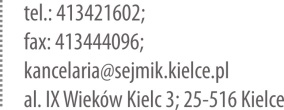 11Stwierdzone nieprawidłowości
/błędyW zakresie objętym kontrolą Zespół kontrolujący stwierdził następujące błędy dotyczące obszaru działania Departamentu Inwestycji i Rozwoju:W zakresie prawidłowości rozliczeń finansowych i dokumentowania wydatków weryfikowanych na podstawie wylosowanych dokumentów finansowych, w tym zapewnienia właściwej ścieżki audytu -W trakcie kontroli dokumentów księgowych załączonych do wniosków 
o płatność stwierdzono błędy i uchybienia w zakresie prawidłowości sporządzenia opisu merytorycznego dokumentu:Wniosek nr RPSW.11.02.00-26-0006/19-004-02 za okres od 01.07.2019 r. do 30.09.2019 r. - ustalono, że w opisie merytorycznym dokumentu, załączonego do wniosku, tj. faktury VAT nr FA/107/07/2019 z dnia 19.07.2019r., wskazano nr umowy 
o dofinansowanie projektu: RPSW.11.02.00-26-0004/19-00, 
a powinien być to numer RPSW.11.02.00-26-0006/19-00; ponadto wpisano, że wydatek został poniesiony w związku z realizacją Rocznego Planu Działania na rok 2019 nr DPR/7/RPD/2019 zatwierdzonego uchwałą nr 4401/2018 ZWŚ z dnia 12.10.2018 r., 
a powinien to być Roczny Plan Działań nr DWEFRR/2/RPD/2019 zatwierdzony uchwałą Nr 4423/18 ZWŚ z dnia 24.10.2018r.W ocenie Kontrolujących popełniony błąd utrudnia identyfikację wydatku z projektem, w ramach którego został poniesiony.Wniosek nr RPSW.11.01.00-26-0003/19-004-01 za okres od 01.07.2019r. do 30.09.2019r. - w opisie merytorycznym, załączonej do wniosku, Listy płac nr 679/2019/9/G z dnia 26.09.2019 RPO 2014 – 2020 IR OITW stwierdzono uchybienie polegające na tym, że zamiast numeru umowy o dofinansowanie projektu: RPSW.11.01.00-26-0003/19-00 wskazano numer wniosku o dofinansowanie: RPSW.11.01.00-26-0003/19.W ocenie Kontrolujących popełniony błąd w opisie dokumentu nie utrudniał identyfikacji projektu ani kategorii poniesionego wydatku.Wniosek nr RPSW.11.02.00-26-0001/19-004-02 za okres od 01.07.2019r. do 30.09.2019r. - w opisie merytorycznym, załączonej do wniosku, Listy płac nr 490/2019/7/G z dnia 29.07.2019 RPO 2014 – 2020 DPR IR stwierdzono uchybienie polegające na tym, że zamiast numeru umowy o dofinansowanie projektu: RPSW.11.02.00-26-0001/19-00 wskazano numer wniosku o dofinansowanie: RPSW.11.02.00-26-0001/19.W ocenie Kontrolujących popełniony błąd w opisie dokumentu nie utrudniał identyfikacji projektu ani kategorii poniesionego wydatku.Wniosek nr RPSW.11.02.00-26-0005/19-003-01 za okres od 01.04.2019 r. do 30.06.2019 r. - w opisie merytorycznym, załączonej do wniosku, faktury VAT 35/05/2019 z dnia 28.05.2019 r. stwierdzono uchybienie polegające na tym, że zamiast numeru umowy o dofinansowanie projektu: RPSW.11.02.00-26-0005/19-00 wskazano numer wniosku o dofinansowanie: RPSW.11.02.00-26-0005/19.W ocenie Kontrolujących popełniony błąd w opisie dokumentu nie utrudniał identyfikacji projektu ani kategorii poniesionego wydatku.Wyżej wymienione błędy w opisie dokumentów finansowych wskazują na nieprzestrzeganie postanowień zawartych w:- podrozdziale 8.3 „Realizacja wydatków w ramach Pomocy Technicznej RPOWŚ” ust. 4 Instrukcji Wykonawczych Instytucji Zarządzającej oraz Instytucji Certyfikującej RPOWŚ na lata 2014 – 2020 (wersja 10: październik 2018 r., wersja 11: lipiec 2019 r.) przyjętych odpowiednio uchwałami Zarządu Województwa Świętokrzyskiego nr 4483/18 z dnia 31 października 2018 r. oraz nr 841/19 z dnia 17 lipca 2019 r.,- Załączniku Nr 4 ,,Zasady opisywania dowodów księgowych 
w Urzędzie Marszałkowskim w ramach budżetu Województwa” 
do, obowiązującej od dnia 1 stycznia 2019 r., uchwały Nr 4564/18 Zarządu Województwa Świętokrzyskiego z dnia 15 listopada 2018 r. w sprawie sposobu prowadzenia gospodarki finansowej jednostek budżetowych realizujących budżet województwa.Zgodnie z ww. uregulowaniami, w treści opisu dokumentu księgowego powinna znaleźć się informacja dotycząca numeru umowy 
o dofinansowanie projektu. Dodatkowo, zapisy zawarte w podrozdziale 8.3 ust. 4 ww. wersji Instrukcji Wykonawczej IZ oraz IC RPOWŚ na lata 2014 – 2020 wskazywały, że w opisie dowodu księgowego należy zamieścić również numer decyzji Zarządu Województwa zatwierdzającej Roczny Plan Działania Pomocy Technicznej RPOWŚ.W zakresie realizacji obowiązków monitorowania wdrażania pomocy technicznej -W zbiorczej Informacji kwartalnej z realizacji komponentu Pomocy Technicznej za IV kwartał 2019 r. przekazanej w dniu 20.01.2020 r. przez Departament Inwestycji i Rozwoju do IK PT, w tabeli 1 „Informacje nt. postępu finansowego na poziomie priorytetu inwestycyjnego” w rubryce „Wydatki z zatwierdzonych wniosków 
o płatność – wydatki kwalifikowalne”, wpisano wartość wydatków kwalifikowalnych w kwocie 97.488.923,39 zł. Natomiast szczegółowe wyliczenie dokonane na podstawie danych wygenerowanych z systemu SL2014 wskazuje, że wartość wydatków kwalifikowalnych w ramach zatwierdzonych wniosków o płatność za 2015, 2016 2017, 2018 oraz I, II i III kw. 2019 roku narastająco, opiewa na łączną kwotę 97.492.812,90 zł tj., o 3.889,50 zł więcej i jest to wartość wydatków kwalifikowalnych wykazanych przez Departament Inwestycji i Rozwoju we wniosku 
o płatność nr RPSW.11.02.00-26-0005/19-003-01 za okres od 01.04.2019r. do 30.06.2019r. Złożony w systemie SL2014 wniosek 
o płatność nr RPSW.11.02.00-26-0005/19-003-01 za okres od 01.04.2019r. do 30.06.2019r., nie został właściwie procedowany. Wniosek został zatwierdzony 22.08.2019 r., jednak nie został ujęty 
w Deklaracji wydatków za okres do 31.08.2019 r. Również nie został dla niego złożony wniosek o płatność do KE, a wartość wydatków kwalifikowalnych wynikająca z tego wniosku nie została ujęta 
w Informacji kwartalnej z realizacji komponentu Pomocy Technicznej za IV kwartał 2019 r. wg stanu na dzień 31.12.2019r.W zakresie prawidłowości sporządzania deklaracji wydatków -W Deklaracji wydatków nr RPSW.IZ.00-D03/19-00 za okres do 31.08.2019 r., przekazanej do IC przez Departament Inwestycji i Rozwoju w dniu 20.09.2019 r., nie uwzględniono kontrolowanego wniosku o płatność nr RPSW.11.02.00-26-0005/19-003 za okres od 01.04.2019 r. do 30.06.2019 r. zatwierdzonego w dniu 22.08.2019 r. na kwotę wydatków kwalifikowalnych 3.889,50 zł. W Deklaracji wydatków nr RPSW.IZ.00-D10/19-00 za okres do 30.11.2019 r. przekazanej do IC przez Departament Inwestycji i Rozwoju w dniu 11.12.2019 r. nie wykazano kontrolowanego wniosku o płatność nr RPSW.11.02.00-26-0008/19-004 za okres od 01.07.2019 r. do 30.09.2019 r. na kwotę wydatków kwalifikowalnych 25.098,70 zł pomimo, że został zatwierdzony w dniu 29.11.2019 r. Przedmiotowy wniosek o płatność uwzględniono w Deklaracji wydatków nr RPSW.IZ.00-D12/19-00 za okres do 31.12.2019 r. przekazanej do IC przez Departament Inwestycji i Rozwoju w dniu 15.01.2020 r. W wyjaśnieniu z dnia 01.06.2020 r. Zastępca Dyrektora Departamentu Inwestycji i Rozwoju UMWŚ wskazał, że przyczyną nie uwzględnienia przedmiotowych wniosków o płatność odpowiednio w deklaracji wydatków za okres do 31.08.2019 r. oraz w deklaracji wydatków za okres do 30.11.2019 r. były problemy z systemem SL2014. Jednocześnie z wyjaśnienia wynika, że wniosek o płatność nr RPSW.11.02.00-26-0005/19-003 ,,ponownie został edytowany w celu przekazania do certyfikacji w dniu 21.05.2020 r., w związku z tym zostanie załączony do Deklaracji wydatków od IZ do IC za okres do 31.05.2020 roku, która zostanie przekazana do IC do 20 czerwca 2020 r.”.Zatem nie zastosowano się do postanowień punktu 6.21.2 - obowiązującej w okresie sporządzania przedmiotowych Deklaracji wydatków - Instrukcji Wykonawczej IZ oraz IC RPOWŚ na lata 2014-2020 wersja 11 (lipiec 2019 r.), z których wynika, że deklaracja wydatków powinna obejmować cały okres od następnego dnia po dacie końcowej poprzedniej deklaracji.W związku z powyższym, w deklaracji wydatków należy uwzględniać wnioski o płatność zatwierdzone w okresie rozliczeniowym, którego dotyczy deklaracja.12Zalecenia pokontrolne/rekomendacjeZalecenia pokontrolne wydane w efekcie niniejszej kontroli- dotyczące działania Departamentu Inwestycji i RozwojuW zakresie prawidłowości rozliczeń finansowych i dokumentowania wydatków weryfikowanych na podstawie wylosowanych dokumentów finansowych, w tym zapewnienia właściwej ścieżki audytu, zaleca się:Celem zapewnienia pełnej identyfikacji wydatków z projektem oraz kategorią wydatków – dokonywanie opisu merytorycznego dokumentów księgowych z należytą starannością, zamieszczając 
w nim między innymi właściwy numer umowy o dofinansowanie projektu oraz właściwy numer decyzji Zarządu Województwa zatwierdzającej Roczny Plan Działania Pomocy Technicznej RPOWŚ, wypełniając tym samym obowiązujące w UMWŚ 
w Kielcach wymogi dotyczące opisu dowodów dokumentujących wydatki współfinansowane ze środków Pomocy Technicznej RPOWŚ 2014 - 2020 zawarte w:- podrozdziale 8.3 „Realizacja wydatków w ramach Pomocy Technicznej RPOWŚ 2014-2020” ust. 4 „Instrukcji Wykonawczej Instytucji Zarządzającej oraz Instytucji Certyfikującej RPOWŚ na lata 2014 – 2020” (wersja 13)” przyjętej uchwałą nr 2116/20 Zarządu Województwa Świętokrzyskiego z dnia 20 maja 2020 r.,- Załączniku Nr 4 do, obowiązującej od dnia 1 stycznia 2019 r., uchwały Nr 4564/18 Zarządu Województwa Świętokrzyskiego z dnia 15 listopada 2018 r. w sprawie sposobu prowadzenia gospodarki finansowej jednostek budżetowych realizujących budżet województwa,Prowadzenie w Departamencie dokładnej kontroli merytorycznej dowodów dokumentujących wydatki ponoszone w ramach projektów RPOWŚ na lata 2014 – 2020.W zakresie realizacji obowiązków monitorowania wdrażania pomocy technicznej, zaleca się:Wzmóc nadzór nad terminowością i zachowaniem ciągłości procedowania wniosków o płatność w systemie SL2014.W zakresie prawidłowości sporządzania deklaracji wydatków, zaleca się:W deklaracji wydatków uwzględniać wnioski o płatność zatwierdzone w okresie rozliczeniowym, którego dotyczy dana deklaracja, zgodnie z procedurą określoną w pkt 6.21.2 Instrukcji Wykonawczej Instytucji Zarządzającej oraz Instytucji Certyfikującej RPOWŚ na lata 2014-2020 (wersja 13) przyjętej uchwałą nr 2116/20 Zarządu Województwa Świętokrzyskiego z dnia 20 maja 2020 r.II. Rekomendacje wydane w efekcie niniejszej kontroli- dotyczące działania Departamentu Inwestycji i RozwojuW zakresie rozliczania wydatków dotyczących najmu i opłat zgodnie z metodologią wynikającą z Wytycznych w zakresie wykorzystania środków pomocy technicznej na lata 2014-2020”:Podczas programowania na kolejną perspektywę Regionalnego Programu Operacyjnego Województwa Świętokrzyskiego, rozważyć możliwość finansowania w ramach środków Pomocy Technicznej także wydatków niezbędnych do sprawnego funkcjonowania instytucji, których nie można jednostkowo przypisać do stanowiska pracy (np.: opłaty eksploatacyjne, komunalne, media, remonty, abonamenty, infrastruktura teleinformatyczna, usługi pocztowe) dla budynków będących własnością Województwa Świętokrzyskiego oraz będących w posiadaniu na podstawie innych tytułów prawnych.W zakresie dokumentowania postępowań prowadzonych zgodnie 
z zasadą konkurencyjności:Stosownie do opinii prawnej, cytowanej w punkcie 8.7. Listy sprawdzającej, rozważyć aby w postępowaniach o wartości od 50.000 złotych netto do 30.000 euro, wszelkich czynności w imieniu zamawiającego dokonywać na podstawie upoważnienia wydanego przez dyrektora departamentu, stosownie do zapisu § 8 ust. 3 Instrukcji 
„Zasady udzielania zamówień publicznych i regulamin pracy komisji przetargowej” stanowiącej załącznik Nr 1 do uchwały Nr 2081/2016 Zarządu Województwa Świętokrzyskiego z dnia 14.12 2016 r. w sprawie zasad udzielania zamówień publicznych i regulaminu pracy komisji przetargowej. Stosowanie powyższej zasady przyczyni się do jasności 
i przejrzystości dokumentowania postępowań prowadzonych zgodnie 
z zasadą konkurencyjności.W zakresie sporządzania wykazu zamówień udzielonych w ramach Pomocy Technicznej RPOWŚ 2014-2020 o wartości od 20 000,00 zł netto, a nie przekraczającej 50 000,00 zł netto, na podstawie którego dokonywane jest losowanie próby kontrolnej:Rekomenduje się, aby zestawienie dot. wykazu zamówień udzielonych 
w ramach Pomocy Technicznej RPOWŚ 2014-2020 o wartości od 
20 000,00 zł netto, a nieprzekraczającej 50 000,00 zł netto, opisane 
w punkcie 3.6 Listy sprawdzającej, było sporządzane przez Departament zgodnie z opisem zawartym w poszczególnych kolumnach tabeli wykazu, tak aby w kolumnie „przedmiot zamówienia (usługi/dostawy/roboty budowlane)” wskazywać jedynie przedmiot zamówienia w postępowaniu, a nie numery umów zawartych w wyniku przeprowadzonego postępowania i następnie w kolumnie „wartość szacunkowa zamówienia” wskazać wartość całego zamówienia, a nie poszczególne kwoty 
z zawartych umów w wyniku udzielonego zamówienia.- dotyczące działania Departamentu Wdrażania Europejskiego Funduszu Społecznego oraz Departamentu Inwestycji i RozwojuW zakresie rzetelności sporządzanego opisu merytorycznego dowodów księgowych:Przestrzegać postanowień zawartych w Instrukcji obiegu, kontroli 
i archiwizowania dokumentów finansowo-księgowych w Urzędzie Marszałkowskim Województwa Świętokrzyskiego wprowadzonej Zarządzeniem nr 17/12 Marszałka Województwa Świętokrzyskiego 
z dnia 5 marca 2012 r. ze zmianami wprowadzonymi zarządzeniami: 
Nr 79/2017 z dnia 26.09.2017r., Nr 4/2019 z dnia 02.01.2019r., 
Nr 32/2019 z dnia 22.03.2019 r. oraz Nr 107/2020 z dnia 22.05.2020r. 
w szczególności dotyczących wzmocnienia kontroli merytorycznej dowodów księgowych dokonywanej przez pracowników Departamentu Wdrażania Europejskiego Funduszu Społecznego oraz Departamentu Inwestycji i Rozwoju.III. Wdrożenie zaleceń pokontrolnych wydanych w efekcie poprzedniej kontroli przeprowadzonej w 2019 roku przez Departament Kontroli i Audytu w zakresie prawidłowości realizacji zadań określonych w Rocznych Planach Działań PT RPOWŚ 2014-2020 na rok 2018. W wyniku kontroli prawidłowości realizacji zadań określonych 
w Rocznych Planach Działań Pomocy Technicznej RPOWŚ 2014 – 2020 dotyczących 2018 roku wydano zalecenia pokontrolne zawarte w treści Informacji pokontrolnej nr 1/2019 (znak: KA-I.44.2.1.2019) sporządzonej i przekazanej przez Departament Kontroli i Audytu do Departamentu Inwestycji i Rozwoju w dniu 03.07.2019 r. pismem znak KA.I.44.2.2.2019, w tym: 1. W zakresie prawidłowości rozliczeń finansowych i dokumentowania wydatków weryfikowanych na podstawie wylosowanych dokumentów finansowych, w tym zapewnienia właściwej ścieżki audytu zalecono-Mając na uwadze, że dokumenty księgowe, stanowiące dowód wydatków poniesionych w trakcie realizacji projektu, winny zapewniać możliwość pełnej identyfikacji wydatku z danym projektem (obowiązek zapewnienia właściwej ścieżki audytu) - dokonywać opisu merytorycznego dowodów z należytą starannością, tj. respektując wymogi zawarte w:- podrozdziale 8.3 „Realizacja wydatków w ramach PT RPOWS” 
ust. 4 „Instrukcji Wykonawczej Instytucji Zarządzającej oraz Instytucji Certyfikującej RPOWŚ  na lata 2014 – 2020” (wersja 10)” przyjętej uchwałą nr 4483/18 Zarządu Województwa Świętokrzyskiego z dnia 31 października 2018 r.,- Załączniku Nr 4 do, obowiązującej od dnia 1 stycznia 2019 r., uchwały Nr 4564/18 Zarządu Województwa Świętokrzyskiego z dnia 15 listopada 2018 r. w sprawie sposobu prowadzenia gospodarki finansowej jednostek budżetowych realizujących budżet województwa.1.2 Opisu merytorycznego dowodów księgowych dokonywać bez zbędnej zwłoki, mając na względzie możliwość wystąpienia z tego tytułu konsekwencji finansowych dla Województwa oraz spowodowania utrudnień w zapewnieniu rzetelności i kompletności zapisów prowadzonych ksiąg rachunkowych (uniemożliwianie zaksięgowania zdarzenia gospodarczego do kosztów właściwego miesiąca). Aby zapobiec możliwości powtórzenia się tego rodzaju incydentów, wskazane jest:Postępowanie pracowników departamentu w poszanowaniu zasad obiegu dowodów księgowych, w szczególności zasady terminowości przekazywania dokumentów, o których mowa 
w Instrukcji obiegu, kontroli i archiwizowania dokumentów finansowo – księgowych w Urzędzie Marszałkowskim Województwa Świętokrzyskiego wprowadzonej zarządzeniem 
nr 79/2017 Marszałka Województwa Świętokrzyskiego z dnia 26.09.2017 r. w sprawie zmiany Zarządzenia Nr 17/12 z dnia 
5 marca 2012r. Usprawnienie nadzoru nad obiegiem w departamencie wpływających dokumentów, mogących stanowić dowód księgowy, które należy starannie opisać na okoliczność dokonania kontroli merytorycznej i następnie bezzwłocznie przekazać do Departamentu Budżetu i Finansów.1.3 Sporządzając wnioski o płatność przestrzegać zasady wynikającej 
z treści Rozdziału 4 „Rozliczanie środków finansowych” Wytycznych w zakresie wykorzystania środków pomocy technicznej na lata 2014 – 2020 (styczeń 2018), tj. zasady sporządzania 
i składania wniosków za dany kwartał. W tym celu należy dołożyć starań, aby do wniosków załączać wszystkie dokumenty księgowe stanowiące o wydatkach poniesionych właśnie w kwartale, za który sporządzany jest wniosek, mianowicie:Mieć na względzie, że o tym, czy faktura stanowić będzie dowód księgowy dokumentujący wydatek danego kwartału nie decyduje jedynie data przekazania jej do Departamentu Budżetu 
i Finansów, ale ostatecznie data jej zaksięgowania/ujęcia 
w księgach rachunkowych. Jedną z reguł obowiązujących 
w przyjętych ,,Zasadach (Polityce) Rachunkowości Województwa Świętokrzyskiego i Urzędu Marszałkowskiego Województwa Świętokrzyskiego” stanowiących załącznik nr 1 do Zarządzenia Nr 2/2019 Marszałka Województwa Świętokrzyskiego z dnia 02.01.2019 r., wyrażonej w rozdziale 4 ,,Zasady prowadzenia ksiąg rachunkowych” pkt 4.7, jest zasada memoriału, zgodnie 
z którą granicznym terminem zaksięgowania dokumentów do danego okresu sprawozdawczego jest termin do 7 dnia następnego miesiąca (za wyjątkiem miesiąca grudnia, do którego księguje się dowody wpływające do 20 marca roku następnego). Tak więc dokumenty wpływające w tym czasie do Departamentu Budżetu i Finansów zostają zaksięgowane do kosztów poprzedniego miesiąca. Jednocześnie mogą więc stanowić dowody księgowe dokumentujące wydatki poniesione w poprzednim kwartale. Dlatego też, jeżeli dokument zostaje przekazany do Departamentu Budżetu i Finansów z początkiem kolejnego kwartału, tj. do dnia 7 miesiąca rozpoczynającego nowy kwartał, a dotyczy zdarzenia gospodarczego minionego kwartału, zgodnie z opisaną powyżej zasadą memoriału winien zostać zaksięgowany do kosztów minionego kwartału. Tym samym, należy go wykazać we wniosku o płatność za ubiegły kwartał.W przypadku powzięcia informacji o niedopełnieniu przez pracowników Departamentu Budżetu i Finansów obowiązku wynikającego z treści podrozdziału 8.5 ,,Wnioskowanie 
o płatność w ramach Pomocy Technicznej RPOWŚ 2014-2020” Instrukcji Wykonawczej IZ oraz IC RPOWŚ 2014-2020, czyli przekazania niepełnej dokumentacji księgowej do danego kwartału – wnioskować o uzupełnienie dokumentów.2. W zakresie Informacji i Promocji:Mając na uwadze zapisy Wytycznych w zakresie sprawozdawczości na lata 2014 – 2020 stanowiące, że podstawą do wypełnienia informacji kwartalnych, rocznych i końcowych są dane gromadzone w SL2014 -w sporządzanej „Informacji z działań informacyjno – promocyjnych” wykazywać wartości wszystkich rozliczonych, wynikających 
z zatwierdzonych wniosków o płatność w SL2014, wydatków poniesionych w związku z realizacją projektów w ramach działania 11.3 „Informacja i promocja RPOWŚ”.Ad. 1/. Odnośnie realizacji pierwszego zalecenia pokontrolnego stwierdzono, że:Nadal występują błędy w zakresie dokumentowania wydatków poniesionych w związku z realizacją projektu. Uchybienia w tym względzie stwierdzono w przypadku 4 z 26 kontrolowanych dokumentów finansowych, a ich opis zawarto w części 11 niniejszej Informacji Pokontrolnej. W jednym przypadku błąd powodował utrudnienie w identyfikacji poniesionego wydatku 
z właściwym projektem i w konsekwencji zachowania właściwej ścieżki audytu projektu, ponieważ wpisano na dokumencie numer umowy o dofinansowanie innego projektu oraz numer Rocznego Planu Działania dotyczącego innego projektu. W porównaniu do ubiegłego roku tego rodzaju błędy pojawiają się rzadziej, 
tj. w poprzedniej kontroli za 2018 rok stwierdzono błędy w opisie dokumentów, utrudniające identyfikację z projektem lub właściwą kategorią wydatku, w przypadku pięciu dokumentów, jednakże obszar ten nadal wymaga wzmożonego nadzoru i staranności pracowników.Nie stwierdzono sytuacji dokonania opisu merytorycznego dowodu księgowego ze zwłoką wskazującą na nieprzestrzeganie przez pracowników zasad obiegu dowodów księgowych, w szczególności zasady terminowości przekazywania dokumentów, o której mowa 
w Instrukcji obiegu, kontroli i archiwizowania dokumentów finansowo – księgowych w Urzędzie Marszałkowskim Województwa Świętokrzyskiego, co wskazuje na zastosowanie się do zalecenia w tym zakresie wydanego w poprzednim roku.Nie stwierdzono sytuacji dołączenia do wniosku o płatność dowodu księgowego dokumentującego wydatek poniesiony w innym kwartale niż ten, którego dotyczył sporządzany i składany wniosek, co wskazuje na zastosowanie się do zalecenia w tym zakresie wydanego w poprzednim roku.Ad. 2/. Odnośnie realizacji drugiego zalecenia pokontrolnego stwierdzono, że zastosowano się do wydanego w poprzednim roku zalecenia. Czynności kontrolne wykazały, że w sporządzonej „Informacji z działań informacyjno – promocyjnych” za rok 2019 wykazano wszystkie  rozliczone wydatki poniesione w związku z realizacją projektów w ramach działania 11.3 „Informacja i promocja RPOWŚ”, wynikające z zatwierdzonych wniosków o płatność w SL2014.13Data sporządzenia Informacji pokontrolnej23.07.2020r.